Anlage „Module/Baustein“ 
zum Kurzfragebogen für eine Maßnahme zur Aktivierung 
und beruflichen Eingliederung,
die von einer fachkundigen Stelle zugelassen wurdenach § 16 Abs. 1 SGB II i.V.m. § 45 SGB IIIFür jedes Modul/jeden Baustein ist dieser Bogen auszufüllen.Hinweis:Bitte fügen Sie den entsprechenden Nachweis über die Zulassung des Moduls/Bausteins der fachkundigen Stelle bei, aus dem auch der Preis für dieses Modul/diesen Baustein je Teilnehmerin/Teilnehmer hervorgehen muss.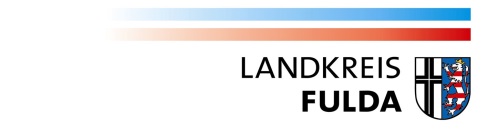 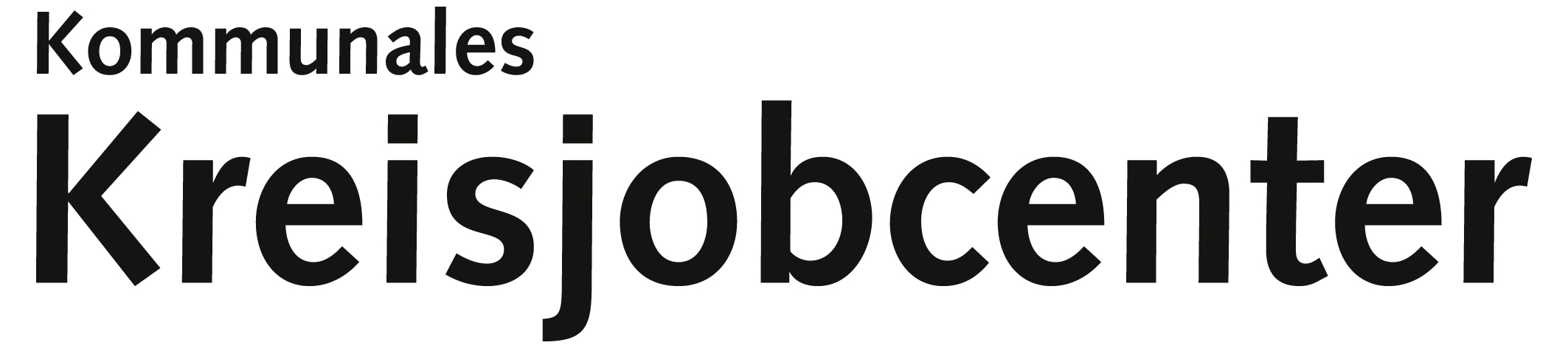 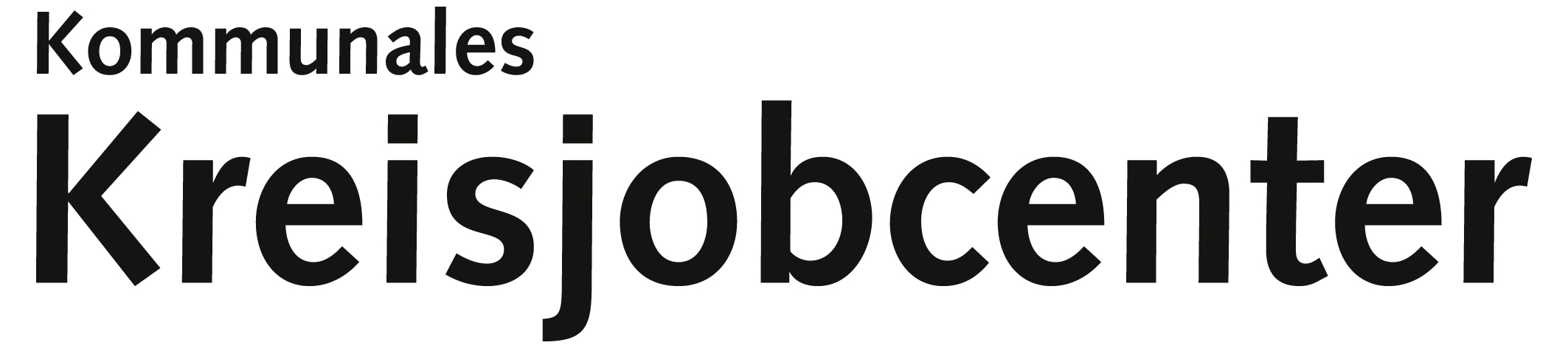 ZertifikatsnummerMaßnahmeziel § 16 Abs. 1 SGB II i.V.m. § 45 Abs. 1 S. 1 Nr. 1 SGB III: Heranführung an den Ausbildungs- und Arbeitsmarkt oder § 16 Abs. 1 SGB II i.V.m. § 45 Abs. 1 S. 1 Nr. 2 SGB III: Feststellung, Verringerung oder Beseitigung von  
     Vermittlungshemmnissen oder § 16 Abs. 1 SGB II i.V.m. § 45 Abs. 1 S. 1 Nr. 4 SGB III: Heranführung an eine selbständige Tätigkeit oder § 16 Abs. 1 SGB II i.V.m. § 45 Abs. 1 S. 1 Nr. 5 SGB III: Stabilisierung einer Beschäftigungsaufnahme § 16 Abs. 1 SGB II i.V.m. § 45 Abs. 1 SGB III: Maßnahme, die Maßnahmeteile in einem Betrieb (Arbeitgeber) mit einer Dauer  
     von über sechs und bis zu zwölf Wochen beinhaltetMaßnahmeziel § 16 Abs. 1 SGB II i.V.m. § 45 Abs. 1 S. 1 Nr. 1 SGB III: Heranführung an den Ausbildungs- und Arbeitsmarkt oder § 16 Abs. 1 SGB II i.V.m. § 45 Abs. 1 S. 1 Nr. 2 SGB III: Feststellung, Verringerung oder Beseitigung von  
     Vermittlungshemmnissen oder § 16 Abs. 1 SGB II i.V.m. § 45 Abs. 1 S. 1 Nr. 4 SGB III: Heranführung an eine selbständige Tätigkeit oder § 16 Abs. 1 SGB II i.V.m. § 45 Abs. 1 S. 1 Nr. 5 SGB III: Stabilisierung einer Beschäftigungsaufnahme § 16 Abs. 1 SGB II i.V.m. § 45 Abs. 1 SGB III: Maßnahme, die Maßnahmeteile in einem Betrieb (Arbeitgeber) mit einer Dauer  
     von über sechs und bis zu zwölf Wochen beinhaltetBezeichnung des Moduls/ BausteinsBezeichnung des Moduls/ BausteinsArt der Durchführung Einzelmaßnahme Gruppenmaßnahme im KlassenverbandArt der Durchführung Einzelmaßnahme Gruppenmaßnahme im KlassenverbandInhalt des Moduls/BausteinsInhalt des Moduls/BausteinsGesamtstunden des Moduls/ Bausteins pro Teilnehmer/in       StundenGesamtstunden des Moduls/ Bausteins pro Teilnehmer/in       StundenArt des Preises Produktpreis             Kostensatz je TeilnehmerstundeMaßnahmekosten je Teilnehmer/in (Gesamtpreis für diese Modul/diesen Buastein):       Euro Maßnahmekosten je Stunde pro Teilnehmer/in:        Euro Art des Preises Produktpreis             Kostensatz je TeilnehmerstundeMaßnahmekosten je Teilnehmer/in (Gesamtpreis für diese Modul/diesen Buastein):       Euro Maßnahmekosten je Stunde pro Teilnehmer/in:        Euro 